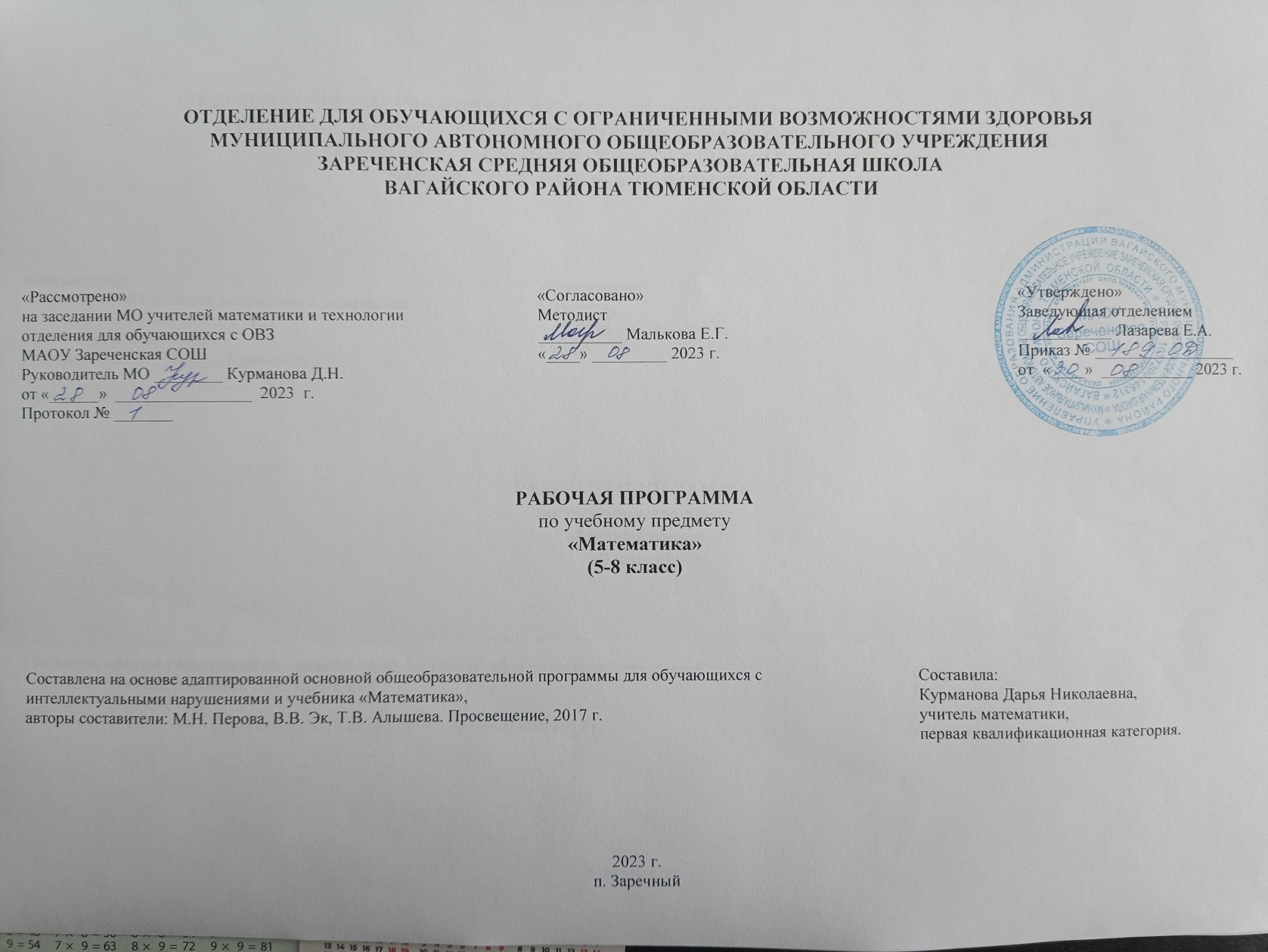  Пояснительная записка.Адаптированная рабочая программа по учебному предмету «Математика» 5-8 классы ФГОС образования обучающихся с интеллектуальными нарушениями разработана на основании следующих нормативно – правовых документов:1. Федеральный закон «Об образовании в Российской Федерации» от 29.12.2012 № 273-ФЗ.2. Приказ Министерства образования и науки Российской Федерации от 19.12.2014 № 1599 «Об утверждении федерального государственного образовательного стандарта образования обучающихся с умственной отсталостью (интеллектуальными нарушениями)».3. Учебный план отделения для обучающихся с ОВЗ МАОУ Зареченская СОШ.4. Адаптированная образовательная программа отделения для обучающихся с ОВЗ МАОУ Зареченская СОШ.Целью дать учащимся такие доступные количественные, пространственные и временные представления, которые помогут им в дальнейшем включиться в трудовую деятельность.Задачи данного курса:через обучение математике повышать уровень общего развития учащихся и по возможности наиболее полно скорректировать недостатки их познавательной деятельности и личностных качеств;развивать речь учащихся, обогащать её математической терминологией;воспитывать у учащихся целеустремленность, терпение, работоспособность, настойчивость, трудолюбие, самостоятельность, прививать им навыки контроля и самоконтроля, развивать у них точность и глазомер, умение планировать работу и доводить начатое дело до завершения.2. Общая характеристика учебного предмета.В рабочей программе предусмотрена дифференциация учебных требований к разным категориям детей по их обучаемости математическим знаниям и умениям. Программа определяет оптимальный объем знаний и умений по математике, который доступен большинству школьников. Учитывая особенности этой группы школьников, рабочая программа определила те упрощения, которые могут быть сделаны, чтобы облегчить усвоение основного программного материала. Указания относительно упрощений даны в примечаниях (перевод учащихся на обучение со сниженным уровнем требований следует осуществлять только в том случае, если с ними проведена индивидуальная работа).Формы, методы, образовательные технологии.В своей практике мы используем следующие методы обучения учащихся с интеллектуальной недостаточностью на уроках математики: (классификация методов по характеру познавательной деятельности).Объяснительно-иллюстративный метод, метод при котором учитель объясняет, а дети воспринимают, осознают и фиксируют в памяти.Репродуктивный метод (воспроизведение и применение информации).Метод проблемного изложения (постановка проблемы и показ пути ее решения).Частично – поисковый метод (дети пытаются сами найти путь к решению проблемы).Исследовательский метод (учитель направляет, дети самостоятельно исследуют).Наиболее продуктивным и интересным считаем создание проблемной ситуации, исследование, поиск правильного ответа.Для развития познавательных интересов стараемся выполнять следующие условия:избегать в стиле преподавания будничности, монотонности, серости, бедности информации, отрыва от личного опыта ребенка;не допускать учебных перегрузок, переутомления и низкой плотности режима работы использовать содержание обучения как источник стимуляции познавательных интересов;стимулировать познавательные интересы многообразием приемов занимательности (иллюстрацией, игрой, кроссвордами, задачами-шутками, занимательными упражнениями т.д.);специально обучать приемам умственной деятельности и учебной работы, использовать проблемно-поисковые методы обучения.Знания ученика будут прочными, если они приобретены не одной памятью, не заучены механически, а являются продуктом собственных размышлений и проб и закрепились в результате его собственной творческой деятельности над учебным материалом.В своей работе применяем эффективные формы обучения школьников с интеллектуальными нарушениями: индивидуально – дифференцированный подход, проблемные ситуации, практические упражнения. Прививаю и поддерживаю интерес к своему предмету по-разному: использую занимательные задания, загадки и ребусы, наглядные средства обучения, таблицы-подсказки, информационные технологии.Информационные технологии на уроках математики привлекательны тем, что направлены на развитие коммуникативных способностей учащихся, делая при этом работу учителя более продуктивной.Так, компьютерные технологии на уроке математики: экономят время, повышают мотивацию, позволяют провести многостороннюю и комплексную проверку знаний, умений, усиливают интерес к уроку, к предмету, наглядно и красочно представляют материал.Существуют различные типы уроков с применением информационных технологий: урок-лекция; урок постановки и решения задачи; урок введения нового материала; интегрированные уроки и т.д.Уроки с применение ИКТ эффективны не только своей эстетической привлекательностью, но и способствуют активизации разных каналов восприятия учащихся, реализуя тем самым принципы доступности и наглядности (использование анимации, звукового сопровождения, видеосюжетов и гиперссылок). 3. Описание места учебного предмета в учебном плане.Учебный предмет «Математика» входит в обязательную часть адаптированной основной образовательной программы для обучающихся с умственной отсталостью. Программа предмета реализуется через урочную деятельность в соответствии с санитарно-эпидемиологическими правилами нормами. На изучение данного учебного предмета:- в 5 классе отводится 4 часа в неделю. В год - 136 ч.;- в 6 классе отводится 4 часов в неделю. В год - 136 ч;- в 7 классе отводится 3 часа в неделю. В год - 102 ч.;- в 8 классе отводится 5 часов в неделю. В год - 170 ч..4. Личностные и предметные результаты освоения учебного предмета.5 класс.Личностные результаты:адекватная мотивация к учебной деятельности;стремление быть более успешным в учебной деятельности;ориентирование на понимание причин своих успехов или неуспехов;осознавать смысл, оценивать и анализировать свои поступки с точки зрения усвоенных моральных и этических норм;сравнивать различные точки зрения, считаться с мнением другого человека;уважительное отношение к людям труда и результатам их деятельности;осознание необходимости и важности выбора трудовой профессии;уважительное отношение к семейным ценностям, бережное отношение к окружающему миру;навыки сотрудничество со взрослыми и сверстниками;установка на здоровый образ жизни.Предметные результаты:Программа определяет два уровня овладения предметными результатами: минимальный и достаточный. Достаточный уровень овладения предметными результатами не является обязательными для всех обучающихся. Минимальный уровень является обязательным для большинства обучающихся с умственной отсталостью.Минимальный уровень:знание числового ряда чисел в пределах 100 000; чтение, запись и сравнение целых чисел в пределах 100 000;знание таблицы сложения однозначных чисел;знание табличных случаев умножения и получаемых из них случаев деления;письменное выполнение арифметических действий с числами в пределах 100 000 (сложение, вычитание, умножение и деление на однозначное число) с использованием таблиц умножения, алгоритмов письменных арифметических действий, микрокалькулятора (легкие случаи);знание обыкновенных и десятичных дробей; их получение, запись, чтение;выполнение арифметических действий (сложение, вычитание, умножение и деление на однозначное число) с десятичными дробями, имеющими в записи менее 5 знаков (цифр), в том числе с использованием микрокалькулятора;знание названий, обозначения, соотношения крупных и мелких единиц измерения стоимости, длины, массы, времени; выполнение действий с числами, полученными при измерении величин;нахождение доли величины и величины по значению её доли (половина, треть, четверть, пятая, десятая часть);решение простых арифметических задач и составных задач в 2 действия;распознавание, различение и называние геометрических фигур и тел (куб, шар, параллелепипед), знание свойств элементов многоугольников (треугольник, прямоугольник, параллелограмм);построение с помощью линейки, чертежного угольника, циркуля, транспортира линий, углов, многоугольников, окружностей в разном положении на плоскости.Достаточный уровень:знание числового ряда чисел в пределах 1 000 000; чтение, запись и сравнение чисел в пределах 1 000 000;знание таблицы сложения однозначных чисел, в том числе с переходом через десяток;знание табличных случаев умножения и получаемых из них случаев деления;знание названий, обозначений, соотношения крупных и мелких единиц измерения стоимости, длины, массы, времени, площади, объема;устное выполнение арифметических действий с целыми числами, полученными при счете и при измерении, в пределах 100 (простые случаи в пределах 1 000 000);письменное выполнение арифметических действий с многозначными числами и числами, полученными при измерении, в пределах 1 000 000;знание обыкновенных и десятичных дробей, их получение, запись, чтение;выполнение арифметических действий с десятичными дробями;нахождение одной или нескольких долей (процентов) от числа, числа по одной его доли (проценту);выполнение арифметических действий с целыми числами до 1 000 000 и десятичными дробями с использованием микрокалькулятора и проверкой вычислений путем повторного использования микрокалькулятора;решение простых задач в соответствии с программой, составных задач в 2-3 арифметических действия;распознавание, различение и называние геометрических фигур и тел (куб, шар, параллелепипед, пирамида, призма, цилиндр, конус);знание свойств элементов многоугольников (треугольник, прямоугольник, параллелограмм), прямоугольного параллелепипеда;вычисление площади прямоугольника, объема прямоугольного параллелепипеда (куба);построение с помощью линейки, чертежного угольника, циркуля, транспортира линий, углов, многоугольников, окружностей в разном положении на плоскости, в том числе симметричных относительно оси, центра симметрии;применение математических знаний для решения профессиональных трудовых задач; представления о персональном компьютере как техническом средстве, его основных устройствах и их назначении.6 класс.Личностные результаты:развитие адекватных представлений о собственных возможностях, о насущном необходимом жизнеобеспечении;овладение начальными навыками в динамично изменяющемся и развивающемся мире;овладение социально-бытовыми умениями, используемыми в повседневной жизни;владение навыками коммуникации и принятыми нормами социального взаимодействия;способность к осмыслению социального окружения, своего места в нём, принятие соответствующих возрасту ценностей и социальных ролей;принятие и освоение социальной роли обучающегося, формирование и развитие социально значимых мотивов учебной деятельности;развитие навыков сотрудничества с взрослыми и сверстниками в разных социальных ситуациях;формирование эстетических потребностей, ценностей и чувств;развитие эстетических чувств, доброжелательности и эмоционально-нравственной отзывчивости, понимания и сопереживания чувств других людей;формирование установки на безопасный образ жизни, наличие мотивации к творческому труду, работе на результат бережному отношению к материальным и духовным ценностям, формирование готовности к самостоятельной жизни.Предметные результаты:овладение началами математики (понятием числа, вычислением, решением арифметических задач и другими;овладение способностью пользоваться математическими знаниями при решении соответствующих возрасту житейских задач (ориентироваться в использовании измерения пространства, времени, температуры в различных видах практической деятельности);оперирование математическим содержанием на уровне словесно-логического мышления с и с пользованием математической речи;развитие способности использовать некоторые  знания в жизни;элементарные математические представления о количестве, форме, величине предметов, пространственных и временных представлений;начальные математические знания о числах, мерах, величинах и геометрических фигурах для описания и объяснения окружающих предметов, процессов, явлений, а также оценки их количественных и пространственных отношений;навык измерения, пересчёта, прикидки и оценки наглядного представления числовых данных и процессов, записи  и выполнения несложных алгоритмов;способность применения математических знаний для решения учебно-познавательных, учебно-практических, жизненных и профессиональных задач; формирование начальных представлений о компьютерной грамотности, элементарные умения пользоваться компьютером.7 класс.Личностные результаты:воспитание уважительного отношения к иному мнению;сформированность адекватных представлений о собственных возможностях, о насущно необходимом жизнеобеспечении; овладение начальными навыками адаптации в динамично изменяющемся и развивающемся мире; овладение социально-бытовыми навыками, используемыми в повседневной жизни; проявление социально значимых мотивов учебной деятельности; сформированность навыков сотрудничества с взрослыми и сверстниками в разных социальных ситуациях; сформированность установки на безопасный, здоровый образ жизни, работе на результат, бережному отношению к материальным и духовным ценностям.Предметные результаты: Программа определяет два уровня овладения предметными результатами: минимальный и достаточный. Достаточный уровень овладения предметными результатами не является обязательными для всех обучающихся. Минимальный уровень является обязательным для большинства обучающихся с умственной отсталостью.Минимальный уровень:знание числового ряда чисел в пределах 100000; чтение, запись и сравнение целых чисел в пределах 100000;знание таблицы сложения однозначных чисел; знание табличных случаев умножения и получаемых из них случаев деления;письменное выполнение арифметических действий с числами в пределах 10000 (сложение, вычитание, умножение и деление на однозначное число) с использованием таблиц умножения, алгоритмов письменных арифметических действий, микрокалькулятора (легкие случаи);знание обыкновенных  дробей;  запись, чтение;знание десятичных  дробей;  запись, чтение;- знание названий, обозначений, соотношения крупных и мелких единиц измерения стоимости, длины, массы, времени; выполнение действий с числами, полученными при измерении величин;нахождение доли величины (половина, треть, четверть, пятая, десятая;решение простых арифметических задач и составных задач в 3-4 действия;вычисление периметра многоугольника;нахождение оси симметрии симметричного плоского предмета, расположение предметов симметрично относительно оси, центра симметрии, построение симметричных фигур;построение параллелограмма, ромба.Достаточный уровень:знание числового ряда чисел в пределах 1000; чтение, запись и сравнение чисел в пределах 1000;знание таблицы сложения однозначных чисел, в том числе с переходом через десяток;знание табличных случаев умножения и получаемых из них случаев деления;знание названий, обозначений, соотношения крупных и мелких единиц измерения стоимости, длины, массы, времени;устное выполнение арифметических действий с целыми числами, полученными при счете и при измерении, в пределах 100 (простые случаи в пределах 1 000);письменное выполнение арифметических действий с многозначными числами  в пределах 1 000;знание обыкновенных и десятичных дробей, образование запись, чтение;выполнение арифметических действий с целыми числами до 1 000 и  с использованием микрокалькулятора и проверкой вычислений путем повторного использования микрокалькулятора;решение простых задач в соответствии с программой, составных задач в 2-3 арифметических действия;распознавание, различение и называние геометрических фигур; знание свойств элементов треугольника, прямоугольника;построение с помощью линейки, циркуля, чертёжного угольника, линий, углов, многоугольников,  в разном положении на плоскости.8 класс.Личностные результаты:положительное отношение к урокам математики;умение выполнять под руководством учителя учебные действия в практическом плане, на основе пошаговой инструкции по выполнению математической операции;умение с помощью учителя соотносить свои действия и их результаты с заданными образцами выполнения учебного задания;оценивать совместно с учителем результат своих действий и действий одноклассников;умение составить с помощью учителя и высказать фразу с использованием математической терминологии на основе анализа реальных предметов, предметных совокупностей или их иллюстраций;понимание записей с использованием математической символики, содержащихся в учебнике или иных дидактических материалах, умение их прочитать с помощью учителя;элементарные умения использования математических знаний и представлений при ориентировке в ближайшем социальном и предметном окружении.Предметные результаты:Программа определяет два уровня овладения предметными результатами: минимальный и достаточный. Достаточный уровень овладения предметными результатами не является обязательными для всех обучающихся. Минимальный уровень является обязательным для большинства обучающихся с умственной отсталостью.Минимальный уровень:чтение чисел, внесенных в нумерационную таблицу;запись чисел в таблицу;проверка умножения и деления, выполняемых письменно;вычислять площадь прямоугольника;вычислять площадь прямоугольника (квадрата);выполнять сложение, вычитание целых чисел в пределах 10 000;находить среднее арифметическое нескольких чисел;находить число по одной его доле, выраженной обыкновенной дробью.Достаточный уровень:Знать:величину 1 градус;размеры прямого, острого, тупого, развернутого, полного, смежных углов, сумму углов треугольника;элементы транспортира; единицы измерения площади, их соотношения; формулы длины окружности, площади круга.Уметь:присчитывать и отсчитывать разрядные единицы и равные числовые группы в пределах 1 000 000;выполнять сложение, вычитание, умножение и деление на однозначное, двузначное целое число натуральных чисел, обыкновенных и десятичных дробей;находить число по одной его доле, выраженной обыкновенной или десятичной дробью;находить среднее арифметическое нескольких чисел;решать арифметические задачи на пропорциональное деление;строить и измерять углы с помощью транспортира;строить треугольники по заданным длинам сторон и величине углов;вычислять площадь прямоугольника (квадрата);вычислять длину окружности и площадь круга по заданной длине радиуса;строить точки, отрезки симметричные данным относительно оси, центра симметрии.5. Содержание учебного предмета.5 класс.Сложение и вычитание чисел в пределах 100 с переходом через разряд приемами устных вычислений. Нахождение неизвестного компонента сложения и вычитания.Нумерация чисел в пределах 1000 Получение круглых сотен в пределах 1 000, сложение и вычитание круглых сотен. Получение трехзначных чисел из сотен, десятков, единиц, из сотен и десятков, из сотен и единиц. Разложение трехзначных чисел на сотни, десятки, единицы.Разряды: единицы, десятки, сотни. Класс единиц.Счет до 1000 и от 1000 разрядными единицами и числовыми группами по 2,20,200; по 5,50,500; по 25,250 устно, письменно, с использованием счетов. Изображение трехзначных чисел на калькуляторе.Округление чисел до десятков, сотен, знак ≈.Сравнение (отношение) чисел с вопросами: «На сколько больше (меньше)?», «Во сколько раз больше (меньше)?» (легкие случаи).Определение количества разрядных единиц и общего количества сотен, десятков, единиц в числе.Единицы измерения длины, массы: километр, грамм, тонна (1 км, 1 г, 1 т), соотношения: 1 м = 1 000 мм, 1 км = 1 000 м, 1 кг = 1 000 г, 1 т = 1 000 кг, 1 т = 10 ц. Денежные купюры, размен, замена нескольких купюр.Единицы измерения времени: год (1 год) соотношение: 1 год = 365, 366 сут. Високосный год.Сложение и вычитание чисел, полученных при измерении одной, двумя мерами длины, стоимости устно (55 см ± 19 см; 55 см ± 45 см; 1 м - 45 см; 8 м 55 см ± 3 м 19 см; 8 м 55 см ± 19 см; 4 м 55 см ± 3 м; 8 м ± 19 см; 8 м ± 4 м 45 см).Римские цифры. Обозначение чисел I-XII.Сложение и вычитание чисел в пределах 1000 устно и письменно, их проверка.Умножение чисел 10 и 100, деление на 10 и 100 без остатка и с остатком.Преобразования чисел, полученных при измерении стоимости, длины, массы.Умножение и деление круглых десятков, сотен на однозначное число (40 • 2; 400 • 2; 420 • 2; 40 : 2; 300 : 3; 480 : 4; 450 : 5), полных двузначных и трехзначных чисел без перехода через разряд (24 • 2; 243 • 2; 48 : 4; 488 : 4 и т. п.) устно.Умножение и деление двузначных и трехзначных чисел на однозначное число с переходом через разряд письменно, их проверка.Получение одной, нескольких долей предмета, числа.Обыкновенные дроби, числитель, знаменатель дроби. Сравнение долей, дробей с одинаковыми числителями или знаменателями. Количество долей в одной целой. Сравнение обыкновенных дробей с единицей. Виды дробей.Простые арифметические задачи на нахождение части числа, уменьшаемого, вычитаемого; на сравнение (отношение) чисел с вопросами: «На сколько больше (меньше)?», «Во сколько раз больше (меньше)?». Составные задачи, решаемые в 2-3 арифметических действия.Периметр (Р). Нахождение периметра многоугольника.Треугольник. Стороны треугольника: основание, боковые стороны. Классификация треугольников по видам углов и длинам сторон. Построение треугольников по трем данным сторонам с помощью циркуля и линейки.Линии в круге: радиус, диаметр, хорда. Обозначение R и D.Масштаб: 1: 2; 1:5; 1: 10; 1: 100Буквы латинского алфавита: A, B, C, D, E, K, M, O, P, S.6 класс.Нумерация чисел в пределах 10 000 Получение единиц, круглых десятков, сотен тысяч в пределах 10 000 Сложение и вычитание круглых чисел в пределах 1 000 000 (легкие случаи).Получение четырех-, пяти-, шестизначных чисел из разрядных слагаемых, разложение на разрядные слагаемые (десятичный состав числа), чтение, запись под диктовку, изображение на калькуляторе.Разряды: единицы, десятки, сотни тысяч, класс тысяч, нумерационная таблица, сравнение соседних разрядов, сравнение классов тысяч и единиц. Сравнение многозначных чисел.Округление чисел до единиц, десятков, сотен, тысяч. Определение количества разрядных единиц и общего количества единиц, десятков, сотен, тысяч в числе. Числа простые и составные.Обозначение римскими цифрами чисел XIII-XX.Сложение, вычитание, умножение и деление на однозначное число и круглые десятки чисел в пределах 10 000 устно (легкие случаи) и письменно. Деление с остатком. Проверка арифметических действий.Сложение и вычитание чисел, полученных при измерении двумя мерами стоимости, длины, массы, устно и письменно. Обыкновенные дроби. Смешанные числа, их сравнение. Основное свойство обыкновенных дробей. Преобразования: замена мелких долей более крупными (сокращение), неправильных дробей целыми или смешанными числами. Сложение и вычитание дробей (и смешанных чисел) с одинаковыми знаменателями.Простые арифметические задачи на нахождение дроби от числа, на прямую пропорциональную зависимость, на соотношение: расстояние, скорость, время. Составные задачи на встречное движение (равномерное, прямолинейное) двух тел.Взаимное положение прямых на плоскости (пересекаются, в том числе перпендикулярные, не пересекаются, т. е. параллельные), в пространстве: наклонные, горизонтальные, вертикальные. Знаки и . Уровень, отвес.Высота треугольника, прямоугольника, квадрата. Геометрические тела - куб, брус. Элементы куба, бруса: грани, ребра, вершины, их количество, свойства.Масштаб: 1 : 1 000; 1 : 10 000; 2 : 1; 10 : 1; 100 : 1.7 класс.Устное сложение и вычитание чисел в пределах 1 000000 (легкие случаи).Присчитывание и отсчитывание по 1 единице, 1 десятку, 1 сотне тысяч в пределах 1 000000, устно, с записью получаемых при счете чисел, с использованием счетов.Письменное сложение, вычитание, умножение и деление на однозначное число, круглые десятки, двузначное число, деление с остатком чисел в пределах 1 000000. Проверка арифметических действий. Сложение и вычитание чисел с помощью калькулятора.Письменное сложение и вычитание чисел, полученных при измерении двумя единицами времени. Умножение и деление на однозначное число круглые десятки, двузначное число чисел, полученных при измерении двумя единицами измерения стоимости, длины, массы.Приведение обыкновенных дробей к общему знаменателю, сложение и вычитание дробей с разными знаменателями.Десятичные дроби. Запись без знаменателя, чтение, запись под диктовку. Сравнение десятичных долей и дробей. Выражение дробей в более крупных (мелких), одинаковых долях.Место десятичных дробей в нумерационной таблице.Запись чисел, полученных при измерении двумя, одной единицами стоимости, длины, массы в виде десятичных дробей.Сложение и вычитание десятичных дробей с одинаковыми и разными знаменателями.Простые арифметические задачи на определение продолжительности, начала и конца события; на нахождение десятичной дроби от числа. Составные задачи на прямое и обратное приведение к единице; на движение в одном и противоположном направлениях двух тел.Параллелограмм, ромб. Свойства элементов. Высота параллелограмма (ромба). Построение параллелограмма (ромба).Симметрия. Симметричные предметы, геометрические фигуры, ось, центр симметрии.Предметы, геометрические фигуры симметрично расположенные относительно оси, центра симметрии, построение геометрических фигур относительно оси и центра симметрии.8 класс.Присчитывание и отсчитывание чисел.Сложение и вычитание чисел, полученных при измерении.Замена целых и смешанных чисел неправильными дробями.Умножение и деление обыкновенных и десятичных дробей и чисел полученных при измерении на однозначные и двузначные числа. Умножение и деление десятичных дробей на 10, 100, и 1000.Простые задачи на нахождение числа по одной его доле.Составные задачи на пропорциональное деление.Градус, градусное измерение углов.Построение треугольников по заданным длинам двух сторон и градусной мере угла, заключенного между ними и по длине стороны и градусной мере 2 углов, прилежащих к ней.Площадь, единицы площади.Единицы измерения земельных площадей, площадь многоугольника; длина окружности.Площадь круга.Линейные столбчатые и круговые диаграммы.Построение отрезка, треугольника, четырехугольника, окружности, симметричных данным относительно оси, центра симметрии.6. Календарно – тематическое планирование.7. Описание материально-технического обеспечения образовательной деятельности.Учебник «Математика» 5 класса /М.Н. Перовой, Г. М. Капустиной, /Москва «Просвещение», 2020 г.Учебник «Математика» 6 класса /М.Н. Перовой, Г. М. Капустиной, /Москва «Просвещение», 2016 г.Учебник «Математика» 7 класса / Т.В. Алышева, / Москва «Просвещение» 2017 г.Учебник «Математика» 8 класс В.В. Эк Москва «Просвещение» 2017 г.Проектор, принтер, компьютер, карточки, плакаты.№  5 классТемаКоличество часовДата проведенияДата проведения№  5 классТемаКоличество часовпланфакт1Нумерация чисел в пределах 100.12Нумерация чисел в пределах 100.13Сложение вычитание в пределах 100.14Сложение вычитание в пределах 100.15Табличные умножения и деления.16Табличные умножения и деления.17Нахождение неизвестного слагаемого.18Нахождение неизвестного слагаемого.19Нахождение неизвестного уменьшаемого.110Нахождение неизвестного уменьшаемого.111Нахождение неизвестного вычитаемого.112Нахождение неизвестного вычитаемого.113Контрольная работа.114Работа над ошибками.115Сложение и вычитание чисел с переходом через разряд в пределах 100.116Сложение и вычитание чисел с переходом через разряд в пределах 100.117Сложение и вычитание чисел с переходом через разряд в пределах 100.118Контрольная работа.119Работа над ошибками.120Геометрический материал. 121Геометрический материал.122Нумерация в пределах 1000.123Нумерация в пределах 1000.124Нумерация в пределах 1000.125Округление чисел до 10 и 100.126Римская нумерация. 127Меры стоимости длинны массы.128Сложение и вычитание чисел полученных при измерении. 129Сложение и вычитание круглых сотен и десятков. 130Сложение и вычитание круглых сотен и десятков.131Контрольная работа.132Работа над ошибками.133Сложение и вычитание без перехода через разряд.134Сложение и вычитание без перехода через разряд.135Сложение и вычитание без перехода через разряд.136Сложение и вычитание без перехода через разряд.137Контрольная работа.138Работа над ошибками.139Геометрический материал отрезок луч.140Углы. 141Периметр. 142Треугольник. 143Разностные сравнения чисел.144Краткое сравнение чисел.145Сложение с переходом через разряд. 146Сложение с переходом через разряд.147Сложение с переходом через разряд.148Контрольная работа. 149Работа над ошибками.150Вычитание с переходом через разряд. 151Вычитание с переходом через разряд.152Вычитание с переходом через разряд.153Вычитание с переходом через разряд.154Сложение и вычитание с переходом через разряд.155Сложение и вычитание с переходом через разряд.156Сложение и вычитание с переходом через разряд.157Сложение и вычитание с переходом через разряд.158Сложение и вычитание с переходом через разряд.159Сложение и вычитание с переходом через разряд.160Сложение и вычитание с переходом через разряд.161Контрольная работа.162Работа над ошибками.163Нахождение долей числа.164Нахождение долей числа.165Обыкновенные дроби. Образование дробей чтение и запись. 166Обыкновенные дроби. Образование дробей чтение и запись.167Сравнение дробей.168Сравнение дробей.169Правильные и неправильные дроби. 170Правильные и неправильные дроби.171Умножение и деление чисел на 10/100.172Умножение и деление чисел на 10/100.173Контрольная работа.174Работа над ошибками.175Преобразование чисел полученных при измерении.176Преобразование чисел полученных при измерении.177Преобразование чисел полученных при измерении.178Контрольная работа.179Работа над ошибками.180Меры времени.181Умножение и деление круглых десятков круглых сотен на однозначное число.182Умножение и деление круглых десятков круглых сотен на однозначное число.183Умножение и деление двух и трехзначных чисел без перехода через разряд.184Умножение и деление двух и трехзначных чисел без перехода через разряд.185Умножение и деление двух и трехзначных чисел без перехода через разряд.186Умножение и деление двух и трехзначных чисел без перехода через разряд.187Умножение и деление двух и трехзначных чисел без перехода через разряд.188Умножение и деление двух и трехзначных чисел без перехода через разряд.189Контрольная работа.190Работа над ошибками.191Проверка умножение и деление.192Проверка умножение и деление.193Умножение и деление 2-х и 3-х-значных чисел на однозначное число с переходом на однозначное число. 194Умножение и деление 2-х и 3-х-значных чисел на однозначное число с переходом на однозначное число.195Умножение и деление 2-х и 3-х-значных чисел на однозначное число с переходом на однозначное число.196Умножение и деление 2-х и 3-х-значных чисел на однозначное число с переходом на однозначное число.197Умножение и деление 2-х и 3-х-значных чисел на однозначное число с переходом на однозначное число.198Умножение и деление 2-х и 3-х-значных чисел на однозначное число с переходом на однозначное число.199Умножение и деление 2-х и 3-х-значных чисел на однозначное число с переходом на однозначное число.1100Умножение и деление 2-х и 3-х-значных чисел на однозначное число с переходом на однозначное число.1101Контрольная работа.1102Работа над ошибками.1103Построение треугольник. 1104Круг окружность линии в круге.1105Масштаб.1106Сложение и вычитание чисел. 1107Сложение и вычитание чисел.1108Сложение и вычитание чисел.1109Сложение и вычитание чисел.1110Действия с числами полученные при измерении.1111Действия с числами полученные при измерении. 1112Действия с числами полученные при измерении.1113Действия с числами полученные при измерении.1114Действия с числами полученные при измерении.1115Решение уравнений.1116Решение уравнений.1117Умножение и деление без перехода через разряд.1118Умножение и деление без перехода через разряд.1119Умножение и деление без перехода через разряд.1120Умножение и деление без перехода через разряд.1121Умножение и деление без перехода через разряд.1122Контрольная работа.1123Работа над ошибками.1124Умножение и деление на однозначное число с переходом через разряд.1125Умножение и деление на однозначное число с переходом через разряд.1126Умножение и деление на однозначное число с переходом через разряд.1127Умножение и деление на однозначное число с переходом через разряд.1128Умножение и деление на однозначное число с переходом через разряд.1129Умножение и деление на однозначное число с переходом через разряд.1130Решение задач. 1131Контрольная работа. 1132Работа над ошибками.1133Периметр.1134Прямоугольник квадрат.1135Построение треугольников. 1136Линии в круге.1№ 6 классТемаКоличество часовДата проведенияДата проведения№ 6 классТемаКоличество часовпланфакт1Нумерация (повторение).12Нумерация (повторение).13Простые и составные числа.14Арифметические действия с целыми числами.15Арифметические действия с целыми числами.16Арифметические действия с целыми числами.17Арифметические действия с целыми числами.18Преобразование чисел, полученных при измерении.19Преобразование чисел, полученных при измерении.110Сложение и вычитание.111Сложение и вычитание.112Геометрический материал (повторение).113Нумерация многозначных чисел.114Нумерация многозначных чисел.115Нумерация многозначных чисел.116Нумерация многозначных чисел.117Нумерация многозначных чисел.118Римская нумерация.119Контрольная работа.120Работа над ошибками.121Сложение и вычитание чисел в пределах 10000.122Сложение и вычитание чисел в пределах 10000.123Сложение и вычитание чисел в пределах 10000.124Сложение и вычитание чисел полученных при измерении.125Сложение и вычитание чисел полученных при измерении.126Сложение и вычитание чисел полученных при измерении.127Сложение и вычитание чисел полученных при измерении.128Сложение и вычитание чисел полученных при измерении.129Контрольная работа. 130Работа над ошибками.131Обыкновенные дроби.132Обыкновенные дроби.133Образование смешанного числа.134Сравнение смешанных чисел.135Основное свойство дроби.136Основное свойство дроби.137Основное свойство дроби.138Преобразование обыкновенных дробей.139Преобразование обыкновенных дробей.140Нахождение части  от число.141Нахождение части  от число.142Нахождение части  от число.143Нахождение несколько частей от числа.144Нахождение несколько частей от числа.145Контрольная работа.146Работа над ошибками.147Взаимное положение  прямых  на плоскости.148Высота треугольника.149Высота треугольника.150Параллельные прямые.151Построение  параллельных  прямых.152Контрольная работа. 153Работа над ошибками.154Сложение и вычитание обыкновенных дробей с одинаковыми знаменателями.155Сложение и вычитание обыкновенных дробей с одинаковыми знаменателями.156Сложение и вычитание обыкновенных дробей с одинаковыми знаменателями.157Сложение и вычитание обыкновенных дробей с одинаковыми знаменателями.158Сложение и вычитание обыкновенных дробей с одинаковыми знаменателями.159Сложение и вычитание обыкновенных дробей с одинаковыми знаменателями.160Сложение и вычитание обыкновенных дробей с одинаковыми знаменателями.161Контрольная работа. 162Работа над ошибками.163Сложение и вычитание смешанных чисел.164Сложение и вычитание смешанных чисел.165Сложение и вычитание смешанных чисел.166Сложение и вычитание смешанных чисел.167Сложение и вычитание смешанных чисел.168Сложение и вычитание смешанных чисел.169Контрольная работа. 170Работа над ошибками.171Скорость. Время. Расстояние.172Скорость. Время. Расстояние.173Скорость. Время. Расстояние.174Скорость. Время. Расстояние.175Скорость. Время. Расстояние.176Контрольная работа.177Работа над ошибками.178Умножение многозначных чисел на однозначное число и круглые десятки.179Умножение многозначных чисел на однозначное число и круглые десятки.180Умножение многозначных чисел на однозначное число и круглые десятки.181Умножение многозначных чисел на однозначное число и круглые десятки.182Умножение многозначных чисел на однозначное число и круглые десятки.183Умножение многозначных чисел на однозначное число и круглые десятки.184Контрольная работа.185Работа над ошибками.186Деление многозначных чисел на однозначное число и круглые десятки.187Деление многозначных чисел на однозначное число и круглые десятки.188Деление многозначных чисел на однозначное число и круглые десятки.189Деление многозначных чисел на однозначное число и круглые десятки.190Деление многозначных чисел на однозначное число и круглые десятки.191Деление многозначных чисел на однозначное число и круглые десятки.192Деление с остатком.193Деление с остатком.194Контрольная работа.195Работа над ошибками.196Взаимное  положения прямых в пространстве вертикальное, горизонтальное, наклонное.197Уровень и отвес.198Куб, брус, шар.199Куб.1100Брус.1101Масштаб.1102Масштаб.1103Контрольная работа.1104Работа над ошибками.1105Нумерация многозначных чисел.1106Нумерация многозначных чисел.1107Нумерация многозначных чисел.1108Сложение и вычитание многозначных чисел.1109Сложение и вычитание многозначных чисел.1110Сложение и вычитание многозначных чисел.1111Сложение и вычитание многозначных чисел.1112Сложение и вычитание многозначных чисел.1113Контрольная работа.1114Работа над ошибками.1115Умножение и деление на однозначное число.1116Умножение и деление на однозначное число.1117Умножение и деление на однозначное число.1118Умножение и деление на однозначное число.1119Умножение и деление на однозначное число.1120Контрольная работа.1121Работа над ошибками.1122Сложение и вычитание чисел, полученных при измерении.1123Сложение и вычитание чисел, полученных при измерении.1124Сложение и вычитание чисел, полученных при измерении.1125Сложение и вычитание чисел, полученных при измерении.1126Решение уравнений.1127Решение уравнений.1128Решение уравнений.1129Решение задач на движение.1130Решение задач на движение.1131Решение задач.1132Решение задач.1133Геометрический материал.1134Геометрический материал.1135Контрольная работа.1136Работа над ошибками.1№ 7 классТемаКоличество часовДата проведенияДата проведения№ 7 классТемаКоличество часовпланфакт1Нумерация чисел.12Нумерация чисел.13Разложение на разрядные слагаемые.14Разложение на разрядные слагаемые.15Сравнение чисел.16Римские цифры.17Контрольная работа по теме: «Нумерация чисел».18Работа над ошибками.19Числа, полученные при измерении.110Числа, полученные при измерении.111Устное сложение и вычитание.112Сложение и вычитание с помощью калькулятора.113Сложение и вычитание чисел.114Сложение и вычитание чисел.115Сложение и вычитание чисел.116Нахождение неизвестного слагаемого.117Нахождение неизвестного уменьшаемого, вычитаемого.118Контрольная работа по теме «Сложение и вычитание чисел».119Работа над ошибками.120Устное умножение и деление.121Письменное умножение и деление.122Умножение и деление чисел.123Умножение и деление чисел.124Деление с остатком.125Контрольная работа по теме «Умножение и деление чисел».126Работа над ошибками.127Геометрический материал.128Умножение и деление на 10, 100, 1000.129Умножение и деление на 10, 100, 1000.130Деление с остатком на 10,100,1000.131Преобразование чисел, полученных при измерении.132Преобразование чисел, полученных при измерении.133Сложение и вычитание чисел, полученных при измерении.134Сложение и вычитание чисел, полученных при измерении.135Сложение и вычитание чисел, полученных при измерении.136Контрольная работа.137Работа над ошибками.138Умножение и деление чисел, полученных при измерение на однозначное число.139Умножение и деление чисел, полученных при измерение на однозначное число.140Контрольная работа. 141Работа над ошибками.142Умножение и деление чисел, полученных при измерении на 10,100,1000.143Умножение и деление чисел, полученных при измерении на 10,100,1000.144Умножение и деление на  круглые  десяти.145Умножение и деление на  круглые  десяти.146Умножение и деление на  круглые  десяти.147Умножение и деление на  круглые  десяти.148Деление с остатком на круглые десятки.149Умножение и деление чисел, полученных при измерении на круглые десятки.150Умножение и деление чисел, полученных при измерении на круглые десятки.151Контрольная работа.152Работа над ошибками.153Геометрический материал.154Геометрический материал.155Умножение на двузначное число.156Умножение на двузначное число.157Умножение на двузначное число.158Контрольная работа.159Работа над ошибками.160Деление на двузначное число.161Деление на двузначное число.162Деление на двузначное число.163Деление с остатком на двузначное число.164Умножение и деление чисел, полученных при измерении, на двузначное число.165Контрольная работа.166Работа над ошибками.167Обыкновенные дроби.168Обыкновенные дроби.169Обыкновенные дроби.170Контрольная работа.171Работа над ошибками.172Приведение обыкновенных дробей к общему знаменателю.173Приведение обыкновенных дробей к общему знаменателю.174Сложение и вычитание дробей с разными знаменателями.175Сложение и вычитание дробей с разными знаменателями.176Контрольная работа.177Работа над ошибками.178Получение, запись и чтение десятичных дробей.179Получение, запись и чтение десятичных дробей.180Запись чисел, полученных при измерении в виде десятичных дробей.181Запись чисел, полученных при измерении в виде десятичных дробей.182Выражение десятичных дробей в более крупных (мелких) одинаковых долях.183Выражение десятичных дробей в более крупных (мелких) одинаковых долях.184Сравнение десятичных долей и дробей.185Сравнение десятичных долей и дробей.186Контрольная работа. 187Работа над ошибками.188Симметрия.189Нахождение десятичной дроби от числа.190Нахождение десятичной дроби от числа.191Меры времени.192Меры времени.193Масштаб.194Масштаб.195Сложение и вычитание целых чисел.196Сложение и вычитание целых чисел, полученных при измерении.197Все действия с десятичными дробями.198Действия с отрезками. 199Взаимное положение в фигурной плоскости.1100Контрольная работа.1102Работа над ошибками.1№8 класс ТемаКоличество часовДата проведенияДата проведения№8 класс ТемаКоличество часовпланфакт1Числа целые и дробные.12Числа целые и дробные.13Числа целые и дробные.14Нумерация чисел в пределах 1000000.15Нумерация чисел в пределах 1000000.16Нумерация чисел в пределах 1000000.17Нумерация чисел в пределах 1000000.18Контрольная работа.19Работа над ошибками.110Сложение и вычитание целых чисел и десятичных дробей.111Сложение и вычитание целых чисел и десятичных дробей.112Сложение и вычитание целых чисел и десятичных дробей.113Сложение и вычитание целых чисел и десятичных дробей.114Сложение и вычитание целых чисел и десятичных дробей.115Сложение и вычитание целых чисел и десятичных дробей.116Контрольная работа.117Работа над ошибками.118Умножение и деление целых чисел и десятичных дробей.119Умножение и деление целых чисел и десятичных дробей.120Умножение и деление целых чисел и десятичных дробей.121Умножение и деление целых чисел и десятичных дробей.122Умножение и деление целых чисел и десятичных дробей.123Контрольная работа.124Работа над ошибками.125Умножение и деление на однозначное число.126Умножение и деление на однозначное число.127Умножение и деление на однозначное число.128Умножение и деление на 10, 100, 1000.129Умножение и деление на 10, 100, 1000.130Умножение и деление на 10, 100, 1000.131Умножение и деление на круглые десятки, сотни, тысячи.132Умножение и деление на круглые десятки, сотни, тысячи.133Умножение и деление на двузначное число.134Умножение и деление на двузначное число.135Контрольная работа.136Работа над ошибками.137Геометрическая фигура, геометрическое тело.138Градус. Градусное измерение углов.139Симметрия.140Сложение и вычитание дробей с одинаковыми знаменателями.141Сложение и вычитание дробей с одинаковыми знаменателями.142Сложение и вычитание дробей с одинаковыми знаменателями.143Сложение и вычитание дробей с одинаковыми знаменателями.144Контрольная работа.145Работа над ошибками.146Сложение и вычитание дробей с разными знаменателями.147Сложение и вычитание дробей с разными знаменателями.148Сложение и вычитание дробей с разными знаменателями.149Сложение и вычитание дробей с разными знаменателями.150Сложение и вычитание дробей с разными знаменателями.151Контрольная работа.152Работа над ошибками.153Нахождение числа по одной его доле.154Нахождение числа по одной его доле.155Нахождение числа по одной его доле.156Нахождение числа по одной его доле.157Контрольная работа.158Работа над ошибками.159Площадь, единицы площади.160Площадь, единицы площади.161Площадь, единицы площади.162Площадь, единицы площади.163Контрольная работа.164Работа над ошибками.165Единицы измерения.166Сложение и вычитание чисел полученных при измерении времени.167Сложение и вычитание целых и дробных чисел.168Сложение и вычитание целых и дробных чисел.169Сложение и вычитание целых и дробных чисел.170Сложение и вычитание целых и дробных чисел.171Сложение и вычитание целых и дробных чисел.172Контрольная работа.173Работа над ошибками.174Вычисление площади прямоугольника, квадрата.175Вычисление площади прямоугольника, квадрата.176Вычисление площади прямоугольника, квадрата.177Вычисление площади прямоугольника, квадрата.178Контрольная работа.179Работа над ошибками.180Преобразование обыкновенных дробей.181Преобразование обыкновенных дробей.182Преобразование обыкновенных дробей.183Преобразование обыкновенных дробей.184Преобразование обыкновенных дробей.185Умножение и деление обыкновенных дробей.186Умножение и деление обыкновенных дробей.187Умножение и деление обыкновенных дробей.188Умножение и деление обыкновенных дробей.189Умножение и деление обыкновенных дробей.190Умножение и деление обыкновенных дробей.191Контрольная работа.192Работа над ошибками.193Целые числа, полученные при измерение величин.194Целые числа, полученные при измерение величин.195Целые числа, полученные при измерение величин.196Целые числа, полученные при измерение величин.197Десятичные дроби.198Десятичные дроби.199Десятичные дроби.1100Десятичные дроби.1101Контрольная работа.1102Работа над ошибками.1103Арифметические действия с целыми числами, полученными при измерении величин, и десятичными дробями.1104Арифметические действия с целыми числами, полученными при измерении величин, и десятичными дробями.1105Арифметические действия с целыми числами, полученными при измерении величин, и десятичными дробями.1106Арифметические действия с целыми числами, полученными при измерении величин, и десятичными дробями.1107Арифметические действия с целыми числами, полученными при измерении величин, и десятичными дробями.1108Арифметические действия с целыми числами, полученными при измерении величин, и десятичными дробями.1109Контрольная работа.1110Работа над ошибками.1111Сложение и вычитание.1112Сложение и вычитание.1113Сложение и вычитание.1114Умножение и деление.1115Умножение и деление.1116Умножение и деление.1117Контрольная работа.1118Работа над ошибками.1119Нахождение дроби от числа и числа по его десятичной дроби.1120Нахождение дроби от числа и числа по его десятичной дроби.1121Нахождение дроби от числа и числа по его десятичной дроби.1122Нахождение дроби от числа и числа по его десятичной дроби.1123Нахождение дроби от числа и числа по его десятичной дроби.1124Нахождение дроби от числа и числа по его десятичной дроби.1125Контрольная работа.1126Работа над ошибками.1127Числа, полученные при измерении площади, и десятичные дроби.1128Числа, полученные при измерении площади, и десятичные дроби.1129Числа, полученные при измерении площади, и десятичные дроби.1130Решение задач на вычисление площади.1131Решение задач на вычисление площади.1132Решение задач на вычисление площади.1133Решение задач на вычисление площади.1134Решение задач на вычисление площади.1135Контрольная работа.1136Работа над ошибками.1137Виды линий.1138Симметрия.1139Длина окружности.1140Меры земельных площадей-а; гектар-га.1141Контрольная работа.1142Работа над ошибками.1143Арифметические действия с целыми  и дробными числами.1144Арифметические действия с целыми и дробными числами.1145Арифметические действия с целыми и дробными числами.1146Арифметические действия с целыми и дробными числами.1147Арифметические действия с целыми и дробными числами.1148Арифметические действия с целыми и дробными числами.1149Арифметические действия с целыми и дробными числами.1150Арифметические действия с целыми и дробными числами.1151Контрольная работа.1152Работа над ошибками.1153Куб.1154Куб.1155Прямоугольный параллелепипед.1156Прямоугольный параллелепипед.1157Цилиндр. Конус.1158Цилиндр. Конус.1159Развёртка куба.1160Развёртка куба.1161Развёртка параллелепипеда.1162Развёртка параллелепипеда.1163Контрольная работа.1164Работа над ошибками.1165Арифметические действия с целыми и дробными числами.1166Арифметические действия с целыми и дробными числами.1167Арифметические действия с целыми и дробными числами.1168Арифметические действия с целыми и дробными числами.1169Контрольная работа.1170Работа над ошибками.1